МЕСТНАЯ АДМИНИСТРАЦИЯМУНИЦИПАЛЬНОГО ОБРАЗОВАНИЯ ГОРОД ПЕТЕРГОФПОСТАНОВЛЕНИЕ «23» ноября 2021г.						                                        № 145«О внесении изменений в постановление местной администрации муниципального образования город Петергоф от 22.10.2020 №97 «Об утверждении ведомственной целевой программы «Организация и проведение мероприятий по сохранению и развитию местных традиций и обрядов» на 2021 год»  (с изм. от 18.08.2021)В соответствии с Бюджетным кодексом РФ, Постановлением местной администрации муниципального образования город Петергоф от 26.09.2013 №150 «Об утверждении Положения о Порядке разработки, реализации и оценки эффективности муниципальных программ и о Порядке разработки и реализации ведомственных целевых программ и планов по непрограммным расходам местного бюджета МО г. Петергоф местная администрация муниципального образования город ПетергофПОСТАНОВЛЯЕТ:1. Внести изменения в постановление местной администрации муниципального образования город Петергоф от 22.10.2020 №97 «Организация и проведение мероприятий по сохранению и развитию местных традиций и обрядов» на 2021 год (с изм. от 18.08.2021) (далее - Постановление) изложив приложение к Постановлению в редакции согласно приложению к настоящему Постановлению.2. Приложения №№1,2,3,4,5 к Ведомственной целевой программе (приложение к Постановлению) оставить без изменения.3. Постановление вступает в силу с даты официального опубликования.4. Контроль за исполнением настоящего Постановления оставляю за собой.Глава местной администрациимуниципального образования город Петергоф                       Т.С. ЕгороваПриложение к Постановлению МА МО город Петергоф от «23» ноября 2021г. №145 ВЕДОМСТВЕННАЯ ЦЕЛЕВАЯ   ПРОГРАММА«Организация и проведение мероприятий по сохранению и развитию местных традиций и обрядов» на 2021 год.1. Наименование вопроса (вопросов) местного значения, к которому (которым) относится программа: «Организация и проведение мероприятий по сохранению и развитию местных традиций и обрядов».2. Цели и задачи программы:- создание условий для сохранения и развития местных традиций и обрядов на территории муниципального образования город Петергоф;- формирование чувства уважения и любви к истории родного города, его традициям и обрядам; - укрепление связи поколений; - содействие развитию образовательного, культурного и духовного потенциала жителей муниципального образования; - поддержка культурных инициатив жителей.3.Заказчик программы (ответственный исполнитель):Местная администрация муниципального образования город Петергоф (Организационный отдел местной администрации муниципального образования город Петергоф)4. Ожидаемые конечные результаты реализации целевой программы:  Организация и проведение мероприятий – 5 усл. Приобретение подарочно - сувенирной продукции - 90 шт.                    5. Сроки реализации целевой программы: 1-4 квартал 2021 года.Перечень мероприятий целевой программы, ожидаемые конечные результаты реализации и необходимый объём финансирования:  Приложение 6 к ведомственной целевой программе Сметный расчет к пунктам 6,7 программы«Организация и проведение ежегодного музыкального фестиваля им. А.Г.Рубинштейна и вокального конкурса среди жителей МО город Петергоф»Руководитель структурного подразделения- начальник организационного отдела местной администрации МО г. Петергоф                                                            Н.О.Русанова   УтверждаюГлава местной администрации МО город Петергоф_______________/Т.С.Егорова /                         «___»__________________2021г.№п/пНаименование мероприятияОжидаемые конечные результатыОжидаемые конечные результатыСрок исполнения мероприятияНеобходимый объём финансирования(тыс.руб.)№п/пНаименование мероприятияЕдиница измеренияКол-воСрок исполнения мероприятияНеобходимый объём финансирования(тыс.руб.)1.Организация и проведение праздничного народного гуляния «Масленица» усл.11 квартал400,02.Участие в проведении мероприятия, посвященного празднику Крещения усл.11 квартал70,03.Обеспечение проведения фестиваля искусств «Сергей Осколков и его друзья»усл.12-3 квартал95,04.Приобретение подарочной продукции в рамках участия в проведении мероприятий, посвященных Дню Урожаяшт.503 квартал70,05.Изготовление нагрудных знаков «За заслуги перед муниципальным образованием город Петергоф»шт.401-4 квартал86,06.Организация и проведение ежегодного музыкального фестиваля им. А.Г.Рубинштейнаусл.13-4 квартал291, 77.Организация и проведение вокального конкурса среди жителей МО город Петергофусл.13-4 квартал106,2 Итого1 118,9№п/пНаименование расходовКол-воЦеназа ед., руб.Общая стоимость,руб.1.Организация и проведение ежегодного музыкального фестиваля им. А.Г.Рубинштейна1 усл.291 700,00291 700,002.Организация и проведение вокального конкурса среди жителей МО город Петергоф1 усл.106200,00 106200,00Итого:397900,00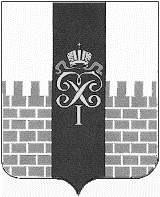 